華岡博物館美感教育    －公播宣傳 館藏介紹徵件比賽辦法宗旨：作為悠久歷史、豐厚館藏的大學博物館，本館不僅歡迎民眾參觀，更期望校內教職員生認識本館豐厚館藏，並多加運用；除了讓校園藝術化，也讓藝術走入生活，推動全校美感教育，提升藝術參與風氣並培養藝術審美能力。目標：推廣認識藝術創作，辦理徵件活動，希由個人賞析本館館藏作品，推動藝術普及於生活，促進人與藝術對話，進而認識館藏，打造人人可以親近藝文的分享平台。
⠀參、主辦單位：華岡博物館（以下簡稱「本館」）
肆、送件資格：本校教職員伍、送件作品說明：一、送件程序：1.至博物館四樓當期展覽「現代文藝復興二部曲」選一展件，拍照上傳2.於「數位典藏資料索引網頁」下載數位圖檔3.撰寫千字以內心得4上傳數位檔案說明，送件作品檔案規格如下：作JPG圖片檔(包含文字200字以內)規格為像素1600*880 JPG格式，二、一件館藏介紹須上傳「JPG設計圖片檔」以及文字檔1000字以內(藏品介紹與心得)。三、圖檔必列以下文字說明（共三項）：圖檔名稱：雲山春靄(範例)作者姓名（須包含中文名及作者生存年份）：黃君璧（1898-1991）(範例)藏品介紹與心得：請自行撰寫，200字以內，不得違反學術倫理之精神。以上文字說明請貼於JPG圖檔(可放大或縮小, 不可變形)適當空白處後再上傳。四、本館有權不受理不符上述送件規定之徵件作品。
陸、徵件及評審一、線上報名收件，報名自公告即日起至5月27日止1.本活動採線上報名網址：https://forms.gle/jHnWLdgQcQ6ZLQKw9報名系統顯示之完成上傳時間為準，逾期恕不受理。2.本館有權不受理不符上述線上報名收件規定之作品。二、評審作業：評分標準：選件20%，文字(藏品介紹與心得) 40%，圖稿設計20%。遴聘具美術設計相關學者專家負責評審作業，經評審審核通過之名單，將於2024年6月10日前公告於本校網頁。未獲入選名單者，本館不另行通知。經評審獲選之作品如有超過名額，博物館有最終裁量權。未達評審標準得予從缺。三、獎勵：特優2名，獎金每名新臺幣 3,000元及獎狀乙紙。優選3名，獎金每名新臺幣 1,000元及獎狀乙紙。佳作8名，獎金每名新臺幣 500元及獎狀乙紙。報名本次徵件活動，須簽署本館出具之「所有權及著作財產權歸屬同意書」，同意作品之所有權讓與本館，著作財產權永久無償授權與本館非營利使用。柒、頒獎：獲選名單將於 2024年6月10日前公告於本館網頁，各別通知得獎者，擇日頒獎。捌、注意事項：送件者同意將送件作品之著作財產權無償授權本館，使用方式及次數均不受限，以利為展覽、行銷、宣傳、推廣之目的，將送件作品以公開展示、公開播送、公開傳輸(包含將送件作品圖檔上傳至網路之重製、利用行為)，以及為前述目的出版或於相關文宣、雜誌及網路之展示、公開發表等利用行為。
本活動採線上報名網址QRCODE：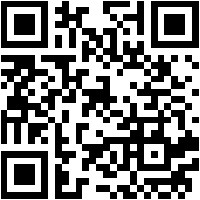 信箱cuch@dep.pccu.edu.tw承辦人/電話：華岡博物館江小姐，(02)2861-0511 #17602